Golden Triangle Construction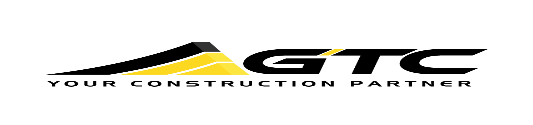 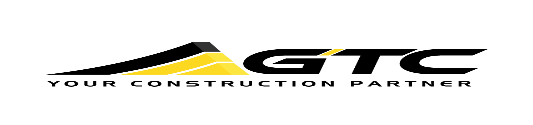 700 Weaver Park RoadLongmont, CO 80501303-772-4051 p303-776-6525 fwww.gtc1.netFOR IMMEDIATE RELEASE:GTC CELEBRATES 40 YEARS, REBRANDS Construction firm releases new logo to kick off the beginning of their 40th AnniversaryGTC is pleased to announce its fortieth year in the Colorado construction industry. Ahead of the festivities that will take place this summer, the firm has released its new logo – a streamlined modification of its previous one – along with a new slogan, “Your Construction Partner.” The new logo also adds 3D to its look, which represents the firm’s commitment to 3D construction technology, as well as a right-slant to the lettering, indicating the firm’s forward-thinking, toward the future.GTC is a full-service general contractor that began as Cape Tip in 1977 in Longmont, Colorado. Four years later, the firm incorporated and changed its name to Golden Triangle Investments, Inc. When Jeff Nading, CEO, bought the company in 1993, he changed the name to Golden Triangle Construction, Inc. At that time the company had four employees and generated $2.5 million in annual volume. Today GTC has over 100 employees and an annual volume of $120 million. Between 1993 and 2016 the company completed over $1.5 billion in construction projects. GTC opened a second office in Colorado Springs in 2005; in 2016 that office moved to Meridian Business Park to better serve the firm’s growing project-base in South Denver.Golden Triangle Construction (GTC) has been a commercial general contractor in the Colorado Front Range construction market since 1977. For more information, please call Dennis Richard at (303) 772-4051 or email drichard@gtc1.net. # # #